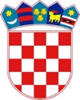 REPUBLIKA HRVATSKASISAČKO MOSLAVAČKA ŽUPANIJAOPĆINA LIPOVLJANIOPĆINSKI NAČELNIKKLASA: 402-01/22-01/01URBROJ: 2176-13-02-22-01Lipovljani, 28. siječnja 2022.Na temelju Uredbe o kriterijima, mjerilima i postupcima financiranja i ugovaranja programa i projekata od interesa za opće dobro koje provode udruge (NN, broj: 26/15) - (u daljnjem tekstu: Uredba), Pravilnika o financiranju programa i projekata od interesa za opće dobro koje provode udruge na području Općine Lipovljani (Službeni vjesnik, broj: 4/16) - (u daljnjem tekstu: Pravilnik) te članka 47. Statuta Općine Lipovljani („Službeni vjesnik“ broj: 14/21) Općinski načelnik Općine Lipovljani objavljujeJavni poziv za predlaganje programa i projekta za zadovoljenje javnih potreba koje će na području Općine Lipovljani provoditi udruge u 2022. godiniI.Predmet ovog Javnog poziva (u daljnjem tekstu: Javni poziv) je prikupljanje programa i projekata udruga i drugih organizacija civilnog društva koje će u skladu s Uredbom i Pravilnikom, na temelju objavljenih kriterija odabrati za financiranje/sufinanciranje iz proračuna Općine Lipovljani za 2022. godinu, a koje se odnose na jedno od sljedećih područja: kulturasportobnova i izgradnja sakralnih objekatadjelovanje udruga iz Domovinskog rata.Programi i projekti moraju biti od interesa za Općinu Lipovljani, stručno utemeljeni, kvalitetni, kreativni, inovativni, ekonomični i racionalni te pridonositi zadovoljenju određene javne potrebe na području Općine Lipovljani u 2022. godini.II.Opći cilj javnog poziva je zadovoljenje dijela javnih potreba na području Općine Lipovljani u suradnji i partnerstvu s općinskim udrugama i drugim organizacijama civilnog društva i to javnih potreba koje se odnose na područje kulture, sporta, obnove i izgradnje sakralnih objekata, područja djelovanja udruga iz Domovinskog rata te područja djelovanja drugih udruga čiji programi i projekti su od interesa za Općinu Lipovljani.III.Za financiranje/sufinanciranje svih područja Javnog poziva navedenih u točki I. u proračunu Općine Lipovljani osigurana su sredstva u ukupnom iznosu od 696.500,00 kuna.IV.Prihvatljiv prijavitelj u pravilu je udruga i druga neprofitna organizacija koja ima sjedište na području Općine Lipovljani i koja aktivno djeluje na području Općine Lipovljani ili ima sjedište izvan Općine Lipovljani, ali u svom osnivačkom aktu ima određeno područje djelovanja koje se proteže i na Općinu Lipovljani i koja aktivno djeluje na području Općine Lipovljani, uz uvjet da ista ispunjava sve odredbe Pravilnika i sve uvjete ovog Javnog poziva.Iznimno, prihvatljiv prijavitelj može biti i udruga/druga neprofitna organizacija koja ne udovoljava uvjetima iz prethodnog stavka, ali koja kumulativno ispunjava sljedeće uvjete:da prijavljeni program provodi na području Općine Lipovljani ili izvan Općine Lipovljani za određenu ciljanu skupinu građana Općine Lipovljanida ispunjava sve odredbe Pravilnika i sve uvjete Javnog poziva.Prijavitelj u programu/projektu može imati i partnera/e koji mora/ju zadovoljiti sve uvjete koje mora zadovoljiti i prijavitelj.V.Općina Lipovljani neće financirati programe i projekte:udruga/drugih organizacija civilnog društva koje se financiraju po posebnim propisima, vjerskih organizacija (osim sufinanciranja obnove i izgradnje sakralnih objekata) i političkih organizacija, organizacija civilnog društva koje ne zadovoljavaju uvjete propisane Pravilnikom i uvjete ovog Javnog pozivaudruge koje su se, svojim javnim nastupima, istupima i pismenim priopćenjima ili izravnim pisanim obraćanjem Općini, ogradile od suradnje s upravljačkim tijelima Općine Lipovljani, osim za slučaj kada se udruga i njeni partneri javljaju za korištenje institucionalne podrškekoji predstavljaju aktivnosti udruge koje se, sukladno zakonu i drugim pozitivnim propisima, smatraju gospodarskom djelatnošću udruga.VI.U skladu s uvjetima iz Javnog poziva, sredstva za prijavljene programe mogu ostvari udruge:koje su upisane u Registar pravnih osoba i čija temeljna svrha nije stjecanje dobitikoje su se svojim statutom opredijelile za obavljanje djelatnosti i aktivnosti koje su predmet financiranja i koje promiču uvjerenja i ciljeve koji nisu u suprotnosti s Ustavom i zakonomčiji program/projekt koji prijave na Javni poziv bude ocijenjen kao značajan (kvalitetan, inovativan i koristan) za razvoj civilnog društva i zadovoljenje javnih potreba Općine definiranih razvojnim i strateškim dokumentima, godišnjim programima javnih potreba, odnosno uvjetima Javnog pozivakoje su uredno ispunile sve obveze iz prethodno sklopljenog ugovora o financiranju iz proračuna Općine Lipovljani za 2021. godinu, uključujući i dostavu izvješća o namjenskom korištenju sredstavakoje imaju zadovoljavajuće organizacijske kapacitete i ljudske resurse za provedbu programa ili projekataprotiv kojih se, odnosno protiv čije se osobe ovlaštene za zastupanje i voditelja programa/projekta ne vodi kazneni postupak i nije pravomoćno osuđen za prekršaje ili kaznena djela definirana Uredbomkoje općim aktom imaju uspostavljen model dobrog financijskog upravljanja i kontrola te način sprječavanja sukoba interesa pri raspolaganju javnim sredstvimakoje imaju utvrđen način javnog objavljivanja programskog i financijskog izvješća o radu na prikladan način.VII.Sastavni dio ovog Javnog poziva i njegov neizostavni dio čine Upute za prijavitelje kojima se detaljno utvrđuju:zakoni, strategije, programi i drugi aktima na kojima se temelje prioriteti svakog područja javnog pozivaspecifični ciljevi svakog područja javnog poziva i druge specifičnosti koje se odnose na pojedino područje javnog pozivavisina sredstava određena za svako područje natječaja, najniži i najviši iznos koji se može dodijeliti za svako područje javnog poziva, visina sredstava za svako prioritetno područje i okvirni broj prijava za svako područje javnog pozivatko može podnijeti prijavu na javni pozivtko ne može podnijeti prijavu na javni pozivdetaljni uvjeti za ostvarivanje prava na potporu za program/projektdokumentacija koja se obavezno mora priložiti prijaviodredbe o prihvatljivim aktivnostima i troškovimaposebne obveze za prijavitelje te ostale odredbe.VIII.Rok za podnošenje prijave programa/projekta je 30 dana od dana objave na mrežnim stranicama Općine Lipovljani, počinje teći 28. siječnja 2022. godine, a završava 28. veljače 2022. godine.IX.Prijave programa i projekata dostavljaju se isključivo na propisanim obrascima koji su, zajedno s Uputama za prijavitelje, dostupni na mrežnim stranicama Općine Lipovljani.Prijave na Javni poziv dostavljaju se u zatvorenoj omotnici na adresu:Općina LipovljaniTrg hrvatskih branitelja 344322 Lipovljaniuz naznaku„Prijava na javni poziv – programi i projekti udruga za zadovoljavanje potreba na području Općine Lipovljani u 2022. godini – ne otvarati.Ispod navedenog teksta treba navesti i područje javnog poziva za koje prijavitelj podnosi prijavu (npr. kultura, sport i dr.) i prioritet financiranja.Prijave se mogu dostaviti poštom ili osobno u pisarnicu Općine Lipovljani.Razmotrit će se samo projekti koji su pravodobno prijavljeni te koji u cijelosti zadovoljavaju uvjete propisane Javnim pozivom.Dodatne informacije i upute za podnošenje prijava mogu se dobiti na telefon: 044/676-933.                                                                                              Općinski načelnik                                                                                                 Nikola Horvat